Sbor dobrovolných hasičů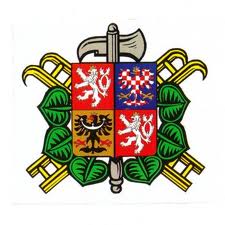 BÍLSKOVás tímto srdečně zve na tradičníVI. HASIČSKÝ PLESkterý se koná v sobotu 14. února 2015 od 20.00 hodinna sále v BílskuK tanci a poslechu hraje skupina MOTORS		Vstupné: 50,- KčBohatá tombola 									Občerstvení zajištěno